2023-24 School Supply List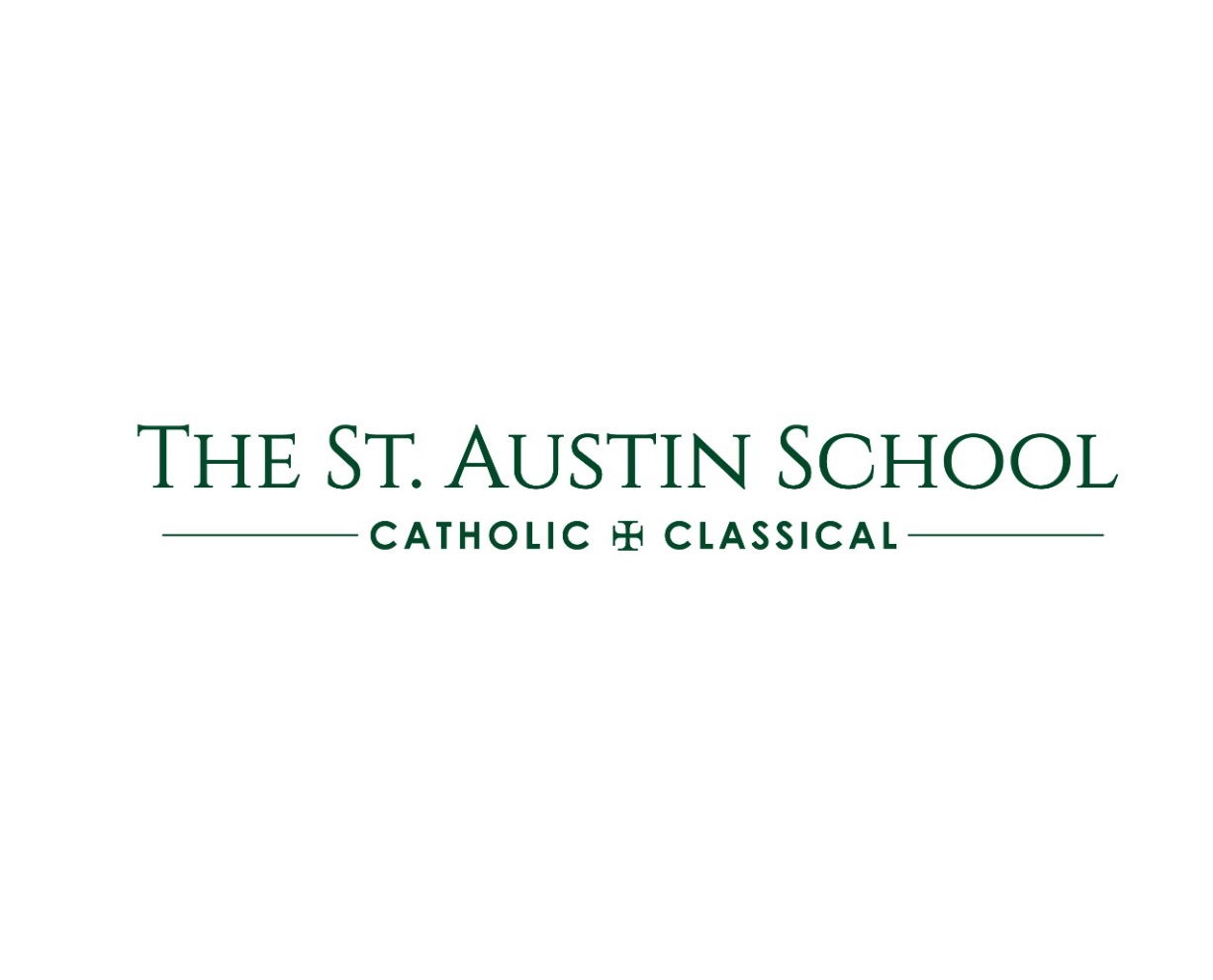 PreK 1 bottle of tempera paint (any color), 16oz. 1 package of colored pencils, 12 count 1 plastic folder 1 house plant of choice (please no succulents though) 1 roll of paper towels 1 container of Lysol/Clorox wipes for cleaning desks 2 containers of Wet Ones/baby wipes for cleaning hands Pair of rain boots to be left at school (Please label your child’s fleece, shoes, and rainboots but none of the supplies) 1 bouquet of flowers (this can be as simple as carnations and will be a supply that is cycled through the parents on a weekly basis. Thus, you will buy flowers every few months for the class.) 2 large pieces of blue poster board1 set of watercolor paints per family1 pack of Kleenex/tissues1 pack of glue sticks Neosporin ointment: Last names that begin with A-D1 Box of band-aids: Last names that begin with E-Z1 Tablet of Watercolor paper: Last names that begin with A-M1 packet colored construction paper: Last names that begin with N-Z
1 pack of WHITE card stock: A-M1 pack of giant colored construction paper (18x12 in): N-ZKindergarten 1 12-pack pre-sharpened Ticonderoga pencils1 3-pack Pink Pearl erasers1 pair plain red Fiskars safety 5-inch pointed scissors1 3-pack Elmer's giant-sized glue sticks (extras welcome)1 24-count Crayola classic color crayons1 24-count Crayola classic colored pencils (non-erasable, please)1 soft, small zippered pencil pouch (no hard cases)3 durable plastic 2-pocket folders (1 yellow, 1 green, 1 of choice)1 Mead Primary Journal Creative Story Tablet (must include space for picture and middle dashline for writing)1 dry-erase board (no larger than 9x12 in.), must have at least one side blank, no frame1 pack of 4-count Expo black fine tip dry erase markers2 boxes of tissues (extra appreciated)1 roll of paper towels1 backpack large enough to hold a 2-pocket folder (No rolling backpacks, please. Backpackschildren can easily use with durable zippers and minimal pockets are best.)1 change of clothes including underwear, pants, socks, and a top. Please label all clothingitems. Does NOT need to be uniform.Girls: 1 8 oz (or larger) pump bottle of Germ-X or Purell hand sanitizerBoys: 1 pack of gallon-size plastic bags Boys: 1 container of Clorox disinfectant wipes Grade 1 48 pencils #2 2 pink pearl erasers 1 pair of scissors 3 large Elmer’s glue sticks 1 bottle of Elmer’s glue 1 box Crayola crayons, 24 count 2 boxes of colored pencils 1 soft zippered pencil pouch to put all supplies in (Not hard plastic) 7 plastic, 2 pocket folders (1 red, 2 green (Spanish), 1 blue, 1 yellow, 1 purple (music), 1 of choice)  1 Mead Marble Primary Composition Journal (must include middle dash line for writing) 1 Spiral notebook with inner folder for Latin, wide rule 5 Expo black fine tip dry erase markers 2 large dry-erase expo markers 1 whiteboard eraser1 box of tissues2 rolls of paper towels 2 packages of Wet Ones/baby wipes 2 packs of Lysol/Clorox wipes 1 pack of snack-size bags (last name A-H) 1 pack of quart-size bags (last name I-Z)New Students: Dry Erase Board (9x12 in.), must have at least one side blank, no frame Grade 2 1 pencil case 1 binder, 1” 2 boxes of colored pencils 24 #2 pencils 2 Hi-Polymer white erasers 1 pair scissors 2 glue sticks 1 sturdy whiteboard 1 whiteboard eraser 20 dry-erase markers 2 Marble Composition books, wide rule 1 spiral notebook with inner folder for Latin, wide rule Sturdy folders: 1 orange, 1 blue, 1 red, 2 green (Spanish), 1 yellow, 1 purple (for music) 1 plastic ruler 3 boxes of tissues 1 roll of paper towels 1 box sandwich bags 1 package Wet Ones/baby wipes 1 package Lysol/Clorox wipes Grade 3 1 one-inch plastic binder 5 plastic dividers for binder 60 wooden #2 pencils 2 red ink pens 2 erasers 1 package colored pencils, 24 count 2 boxes of crayons 1 yellow highlighter 8 Elmer’s glue sticks, large 1 pair of scissors 5 plastic, two pocket folders (1 yellow, 1 blue, 1 red, 2 green), plus 1 purple folder for Music and 1 additional green for Spanish 1 Spiral notebook with inner folder for Latin, wide rule 2 Marble Composition Books, wide rule 100 sheets of wide-ruled loose-leaf filler paper 1 wooden ruler (cm. and inches – 12 inches) slate (small chalkboard)  2 packages of writing chalk 1 chalkboard eraser 1 package of large dry-erase expo markers 3 boxes of Kleenex tissues 2 pack lined 3 x 5 index cards (100 count) 2 canisters of disinfecting wipes 2 packages of Wet Ones/baby wipes  1-2 rolls of paper towels 1 box of plastic spoons  Rain boots (to be left at school).  spiral sketchbook 1 package of watercolor paper  24 watercolor pencils 24 or 48 pack of colored pencils  1 set of oil pastels  1 16 oz. bottle of tempera paint - any color  1 package of watercolors (dry on palatte) 1 bottle of white Elmer's glue6 pieces of 8 x 11 felt - any color shade plants - succulents are good choose one form of paper (grid, scrapbooking, construction, tissue, etc.) choose one fun craft supply (yarn, beads, design scissors, glitter, buttons, ribbons, felt markers, colored tape). Grade 4 48 #2 pencils  2 pink pearl erasers  8 regular, fine-tipped markers  12 colored pencils  1 pair of scissors  4 red pens  4 highlighters (pack with 4 different colors is best)  12 fine-tipped Expo markers  1 purple folder for music  1 orange folder for Latin  5 Marble Composition Notebooks, wide rule (red, blue, yellow, green, and purple).  1 white 2-inch binder 5 plastic binder dividers (preferably matching the composition notebook colors)  1 plastic blue folder  1 ruler (inches & cm)  1 protractor  4 glue sticks  1 zippered pencil case  1 roll of paper towels  1 pack of wide-ruled paper  3 boxes of tissues  2 boxes of plastic spoons  1 package of Wet Ones/baby wipes  1 container of Lysol/Clorox wipesGrade 51 green two-pocket folder 2 large red spiral notebooks and a 2 pocket folder - History 1 purple spiral notebook - Science  1 blue 1 inch 3 ring binder, 1 package of 5 binder dividers, 1 index card box - English 1 packet of index cards1 yellow, college-ruled spiral notebook 1 yellow 2-pocket folder with prongs - Religion 1 green college ruled, spiral notebook 1 green 2-pocket folder with prongs – Math1 black spiral notebook, college rule - Spanish 1 purple 2 pocket folder - Music 1 pencil case (1 sharpener, 1 white eraser, 2 packs of #2 pencils, 2 packages of blue/black ink pens, 2 dry erase markers, 1 pack of Crayola colored pencils (12 pack), 1 box of Crayola classic-colored markers, fine tip, 2 red pens 1 pack of highlighters)3 packs of loose-leaf paper 2 boxes of spoons2 Kleenex boxes 2 rolls of paper towelsGrade 6 2 large red spiral notebooks and a 2 pocket folder - History 1 purple spiral notebook - Science 1 blue 1 inch 3 ring binder, 1 package of 5 binder dividers, 1 index card box - English 1 packet of index cards1 white 1/2 inch 3 ring binder - Religion 1 green, college-ruled spiral notebook, protractor, ruler with mm and cm, compass - Math 1 black spiral notebook, college ruled - Spanish 1 purple two-pocket folder - Music 1 pencil case (1 sharpener, 1 white eraser, 2 packs of #2 pencils, 2 packages of blue/black ink pens, 2 dry erase markers, 1 pack of Crayola colored pencils (12 pack), 1 box of Crayola classic colored markers, fine tip, 2 red pens 1 pack of highlighters)3 packs of loose-leaf paper 2 boxes of spoons2 Kleenex boxes 2 rolls of paper towelsGrade 7/81 red one-inch three-ring binder - History  1 orange spiral notebook - Latin  1 purple spiral notebook - Science  1 green spiral notebook, graph paper, ruler - Math  1 blue, one-inch, three-ring binder - English  1 yellow, college rule spiral notebook and 1 two-pocket folder with prongs - Religion  1 black, college rule spiral notebook - Spanish  1 pencil case (1 sharpener, 1 white eraser, 2 packs of #2 pencils, 2 packages of blue/black ink pens, 2 dry erase markers, 1 pack of Crayola colored pencils (12 pack), 1 box of Crayola classic-colored markers, fine tip, 2 red pens 1 pack of highlighters)3 packs of loose-leaf paper  2 boxes of spoons2 Kleenex boxes 2 rolls of paper towels  4 dry-erase markers\\fs103\Shared\Admin Documents\School Supply Lists\2023-24 School Supply List v 2023-06-01 (4).docx